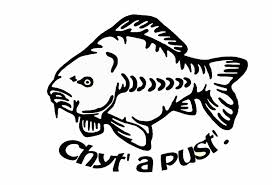 Místo konání: 			HořanyTermín: 				8.8.2020Prezentace: 			9:00 hod.Zahájení:				9:30 hod.Ukončení:				12:00-dle situaceSebou:		prut, návnadu, dobrou náladu, poradci jsou povoleni Občerstvení zajištěno!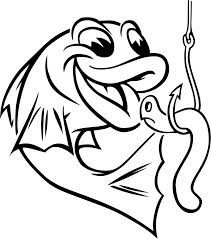 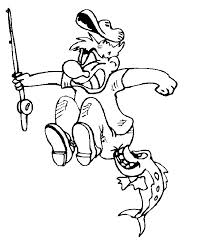 